International Student Scientific-Practical ConferenceEconomics. Business. Management – 202220 April 2022Requirements for articlesThe article should not exceed 4-5 pages in Lithuanian or English. The article should be presented using Microsoft Word A4 (210 x 297 mm) format. Paper margins: top, bottom, left, right - 2 cm. Main body text: font - Times New Roman, 12 pt., text - justified, first line indentation – 1 cm, single interval.Title of article: All caps, Centered, Bold 14 pt.Author(s) name(s), surname(s): Centered, Bold, Italic 12 pt.Scientific supervisor: name, surname: Centered, Bold, Italic 12 pt.Institution: Centered, Italic, 12 pt.Headings: Centered, Bold, 12 pt.Tables, pictures (title Centered, text, 12 pt, Normal), Arabic numbering should be used.List of References: All references should be listed according to the APA citation style. Automatic numbering, font 11 pt.Summary: tittle in all caps, 10 pt, Bold, text 10 pt, justified.Pay attention to the language of the article.TITLE OF THE ARTICLE Name SurnameScientific supervisor – assoc. prof. or lect. Name SurnameTitle of InstitutionIntroductionText text text text text. Text text text text text. Text text text text text. Text text text text text. Text text text text text. Text text text text text. Text text text text text. Text text text text text. Text text text text text. Text text text text text. Text text text text text. Text text text text text. Text text text text text.The aim of the article – text text text text text. Text text text text text. Text text text text text. Text text text text text. Text text text text text. Text text text text text.Objectives of the article:Text text text text text. Text text text text text. Text text text text text. Text text text text text.Text text text text text. Text text text text text.Text text text text text. Text text text text text. Text text text text text. Text text text text text. Text text text text text. Text text text text text. Text text text text text. Text text text text text. Text text text text text. Text text text text text. Text text text text text. Text text text text text. Text text text text text. Title of ChapterText text text text text. Text text text text text. Text text text text text. Text text text text text. Text text text text text. Text text text text text. Text text text text text. Text text text text text. Text text text text text. Text text text text text. Text text text text text. Text text text text text. Text text text text text.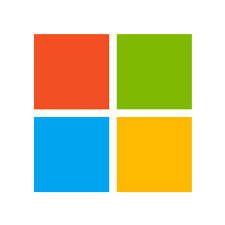 Figure 1. Title of the figureText text text text text. Text text text text text. Text text text text text. Text text text text text. Text text text text text. Text text text text text. Text text text text text. Text text text text text. Text text text text text.Title of ChapterText text text text text. Text text text text text. Text text text text text. Text text text text text. Text text text text text. Text text text text text. Text text text text text. Text text text text text. Text text text text text.Table 1. Title of the tableText text text text text. Text text text text text. Text text text text text. Text text text text text. Text text text text text. Text text text text text. Text text text text text. Text text text text text. Text text text text text.ConclusionsText…………………………………………….Text………………………………………………Text………………………………………………List of ReferencesAleksander, J. (2018). Financial planning&analysis and performance management. Hoboken, N.J.: John Wiley&SonsGavelis, V., Gylys, P., Klimašauskienė, D., Mačiekus, V., Ramanauskė, N., Rastenienė, A. ir Snieška,V. (2017). Mikroekonomika. Vilnius: Vilniaus universiteto leidykla.Grebov, D.,& Gill, S.J. (2018). Minds at work: Managing for success in the knowledge economy. Alexandria: Association For Talent Development. Available through EBSCOhost http:/search.ebscohost/com/login.aspx?direct=true&db=nlebk&AN=1625438&site=ehost-iveHolcombe, J., & Holcombe, C. (2017). Survey of operating systems (5th ed.). New York, N.Y.: Mcgraw-Hill.Kardelis, K. (2016). Mokslinių tyrimų metodologija ir metodai. Vilnius: Mokslo ir enciklopedijų leidybos centras.Pečiūrienė, A. (2017). Fostering of business and management students learning is accounting courses. Journal Advances in Higher Education, 4, 69-78.Sull, D. N. & Spinosa, Ch. (2017). Promise-Based Management. Harvard Business Review,  85, 78-86. Available through EBSCOhost http://web.a.ebscohost.com/ bsi/detail/ detail?vid=16&sid=264d0184-b75b-45e4-be400aa20c733844%40 sessionmgr 4008&bdata =JnNpdG U9YnNpLW xpdmU%3d#AN=24264365&db=bthTitle of the articleSummaryText text text text text. Text text text text text. Text text text text text. Text text text text text. Text text text text text. Text text text text text. Text text text text text. Text text text text text. Text text text text text. Text text text text text. Text text text text text.